Stufen der wirtschaftlichen Entwicklung1	Fülle die Lücken des Arbeitsblattes mithilfe der Inhalte aus dem Buch (S. 10/11). Recherchiere fehlende Informationen im Internet.Name:Klasse:Datum:KV 0111Zeitraum/Wirtschaft-liche EntwicklungErläuterungEntwicklung zur nächsten StufeFolgenAb ca. 10 000 v. Chr.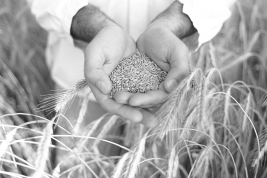 	Agrarwirtschaft: Beginn in Mesopotamien; Ausbreitung über Ägypten nach Europa;	auf dem Land: Selbstversorgung	in den urbanen Zentren: Fremdversorgung, Arbeits-teilung	Fremdversorgung ermöglicht der politischen Elite die Kontrolle der sesshaft gewordenen Menschen	Herausbildung einer neuen wirtschaft-lichen und politischen Hierarchie	Entwicklung eines Hofstaates, des Standes der Priester und der Künstlerschaft um die politische Elite herum	Arbeitsteilung und berufliche SpezialisierungBis zum 18. Jh.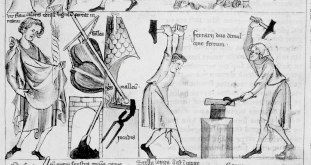 • Berufsspezialisierung; Städte: Handwerks­, Verwaltungs­ und Handels-berufe; Land: Ackerbauern und Viehzüchter• Wirtschaftliche Wechsel-wirkung und Arbeitsteilung zwischen Stadt und Land• Energieträger: Holz und Kohle• Entstehung der Idee des NationalstaatesAb dem 18. Jh.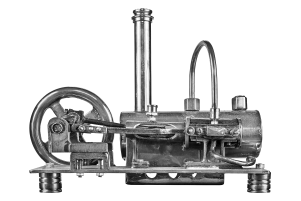 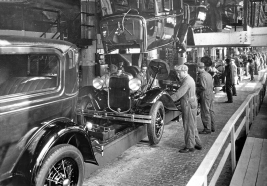 • England: wichtige technische Erfindungen; Beispiele: Dampfmaschine, Spinnmaschine, vollautoma-tisierter Webstuhl• Arbeitsmaschinen: Produktion von Gütern zu niedrigen Kosten, in besserer Qualität und in größerer Stückzahl• Elektrizität: dosierter und punktgenauer Einsatz von Energie, z. B. 
für den Betrieb von Fließbändern• Herausbildung von mobilen Massen-gesellschaften, die auf den fossilen Energieträgern Öl und Gas basieren• Aussterben tradi-tioneller und Entstehen neuer Berufe• Übergang von der Handarbeit zur Maschinen- und Fließbandarbeit• Fließband: kosten-günstige Fertigung von Massengütern, z. B. von Autos.• Bedarf an Arbeits-kräften in den Städten; UrbanisierungBis heute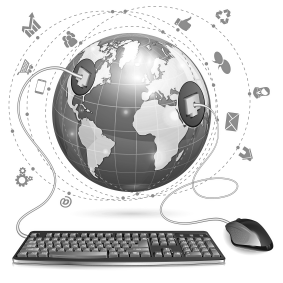 • Globalisierung der Welt nach dem 2. Weltkrieg bis zur Jetztzeit• Entstehen des inter-nationalen Freihandels-systems: multinationale Großkonzerne, weltum-spannendes internationales Finanzsystem• digitale Revolution, Inter-net, globale Vernetzung der Kommunikations- und Wirtschaftsstrukturen• Ablösung der fossilen Energie-träger durch erneuerbare Energien• globale soziale und wirtschaftliche Pro-bleme wegen Klima-wandels und Umwelt-verschmutzung durch die industrielle Gesellschaft; Endlichkeit der RessourcenSeit 1800: • Wachstum der Weltbevölkerung um das 7-Fache• Anstieg des Welthandels um das 500-Fache